Soutěž o „Zlatého slavíka“   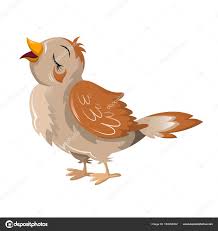 Už víte, že u lesa je domeček se dvorem a zahradou. Je tam i stáj, chlév, kurník, holubník i bouda pro psa. Však tam také žije pes, kočka, kravička i koníček. Bydlí tam i holubi, husa, slepice a kohout. Kohout byl na své hlasité kokrhání velmi pyšný, a tak ho napadlo vyhlásit soutěž ve zpěvu o „Zlatého slavíka“. Kohout, holub, slepice a husa budou soutěžit a ostatní zvířátka budou hlasovat, kdo je nejlepší. První vystoupil kohout:„Kykyrý, kykyrý, musím vstávat ve čtyry. Moje krásné kokrhání z postele vás ven vyhání. Kykyrý, kykyrý, musím vstávat ve čtyři.“Všichni mu zatleskali. A pak se poklonil holub a spustil:„Zpívám svoje vrkú, vrkú, až mě z toho bolí v krku.“Všichni se rozesmáli. Do zpěvu se dala slepice:„Kokodák, kokodák, kampak to vajíčko mám jen dát? Posečkejte maličko, já vám snesu vajíčko. Kokodák, kokodák, už vím, kam to vejce dát.“Její píseň byla odměněna dlouhým potleskem. Nakonec zpívala husa. Snažila se získat přízeň posluchačů a zpustila:„Ga, ga, ga, ga, mám vás všechny tuze ráda. Dobroty já pro vás mám a každému něco dám.“Všichni se těšili na dobroty, a tak dali své hlasy huse. Nakonec jí udělili titul Zlatý slavík. Náhle všichni uslyšeli z keře za vrátky krásny zpěv. Píseň, která zněla, byla plná štěstí, něhy a lásky. Zvířátka se ptala:„Kdo to tak krásně zpívá?“Z keře vykoukl hnědý ptáček, jen o něco větší nežli vrabec. „To jsem byl já, slavíček, umím mnoho písniček. O lásce k slavičí slečně chtěl bych zpívat píseň věčně.“Všichni začali volat:„Zlatý slavík! To je on! Jeho hlas zní jako zvon! Všichni pěvci vyhrát chtěli, moc toho však neuměli. Na jeho zpěvu je však znát, že má svoji slečnu rád.“Je to tak. Zpívat se nemá pro vítězství, ale pro radost a z celého srdce. Z knížky „Hrajeme si ve školce“Kdo vyhlásil soutěž o „Zlatého slavíka“?V kolik hodin kohout vstává a proč?Kdo zpíval vrkú, vrkú, až ho z toho bolí v krku?Kdo zazpíval jako třetí?Komu zvířátka udělila titul „Zlatý slavík“ a proč?Kdo ale zazpíval nejkrásněji a komu byla určena jeho písnička?